MANUAL DE CADASTRO DE ESTRUTURASFaktory ProVersão 1.0 de Novembro/ 2019Controle de VersãoObjetivo do manualEsse manual tem como objetivo ensinar o cadastro de estruturas do sistema, que são divididos em três tópicos:Estrutura de Produto AcabadoEstrutura de CorteEstrutura de Produto BeneficiadoEstrutura de Produto AcabadoO cadastro do produto acabado terá como objetivo cadastrar a estrutura de produtos produzidos em série, ou seja, produtos padronizados, que possuem uma mesma estrutura por boa parte do tempo.Para realizar o cadastro acesse Cadastros > Produtos > Estrutura de Produto. Clique em “Novo”.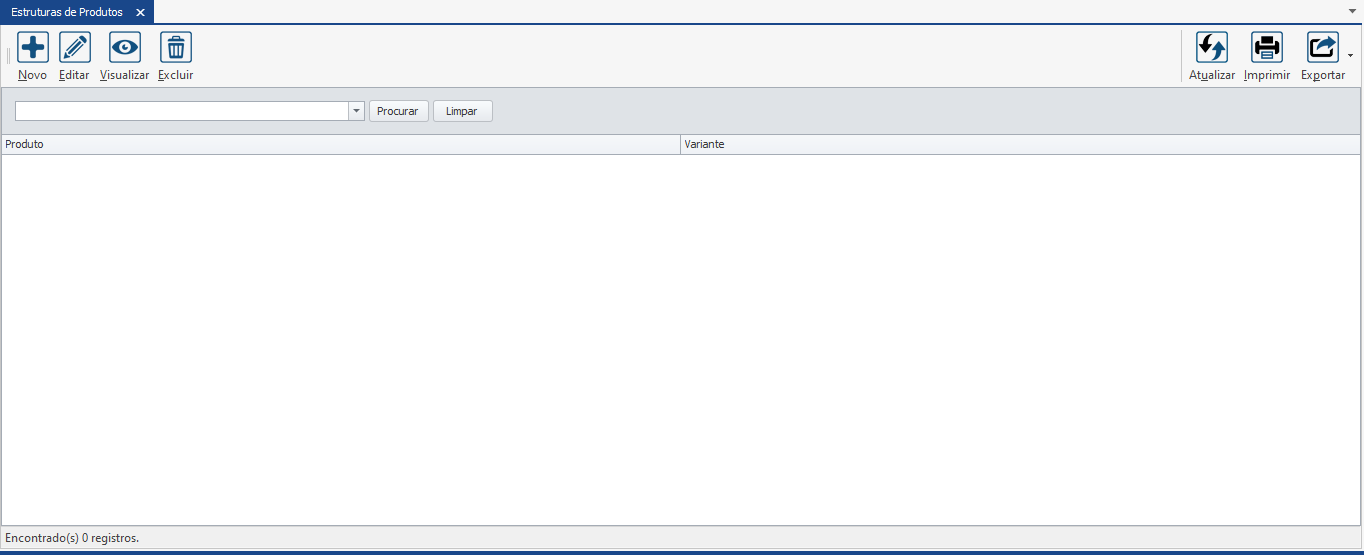 Como exemplo utilizaremos um produto chamado Veneziana 3FL. Clique no botão + para adicionar os componentes que fazem parte da estrutura desse produto.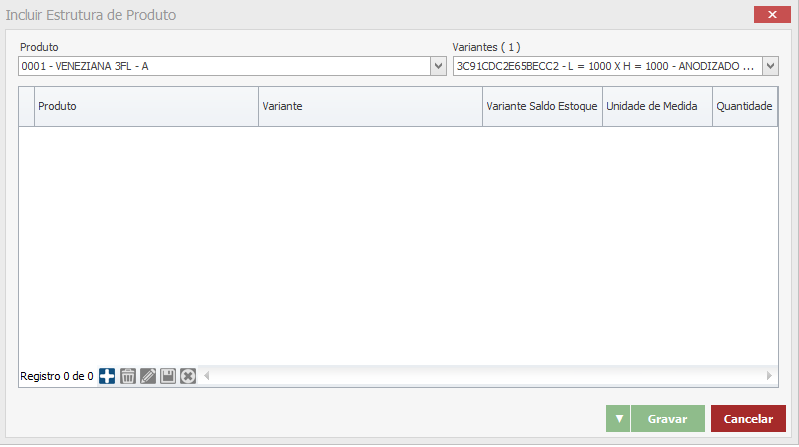 Informe os perfis, vidros e demais componentes que pertencem à estrutura do produto. Lembrando que a quantidade dos componentes deve ser considerando a produção de uma unidade do produto acabado.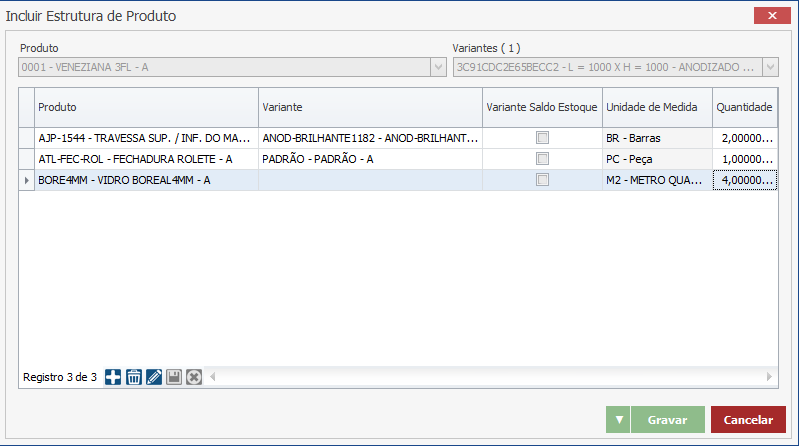 Quando for preciso produzir 100 venezianas por exemplo, o sistema fará a multiplicação de cada componente, como mostra a imagem abaixo: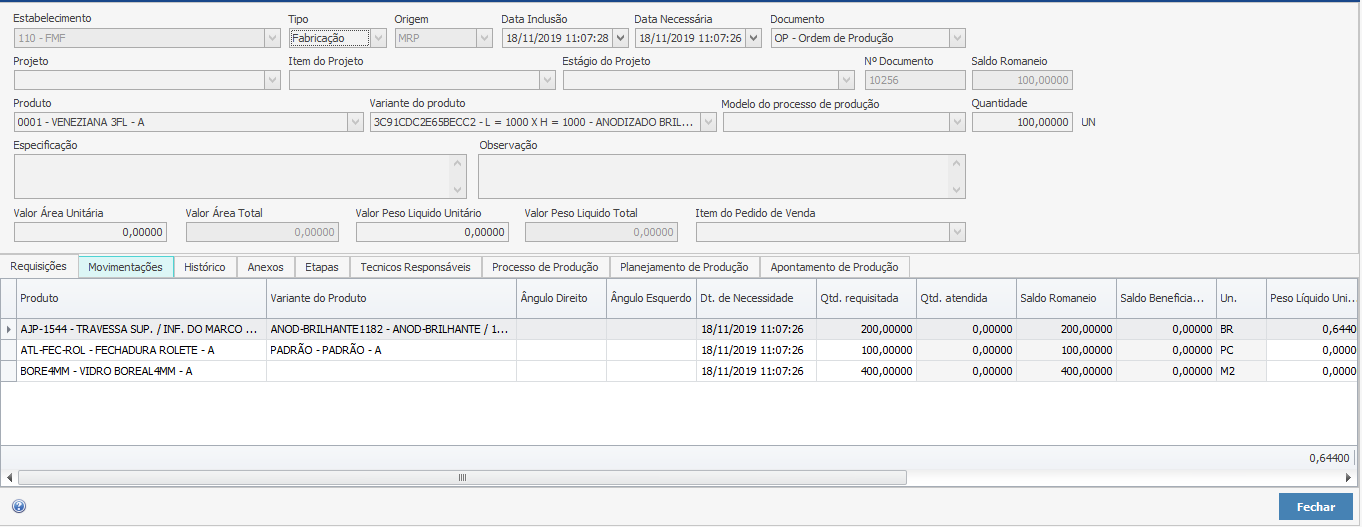 Estrutura de CorteA estrutura de corte deve ser feita levando em consideração a melhor otimização para cada perfil e quantidade (lote).Para cadastrar acesse Cadastros > Produtos > Estrutura de Corte.Seguindo o exemplo acima, temos de fabricar 100 venezianas, logo precisaremos de 200 travessas AJP-1544 de 1182 MM.Fazemos a seguinte conta:200 pedaços X 1182 mm = 236.400 mm.236.400 mm ÷ 6000 mm (tamanho da barra) = 39,4 barras (arredondar para 40 barras)A minha melhor otimização para cortar 200 pedaços de 1182 MM será utilizando 40 barras.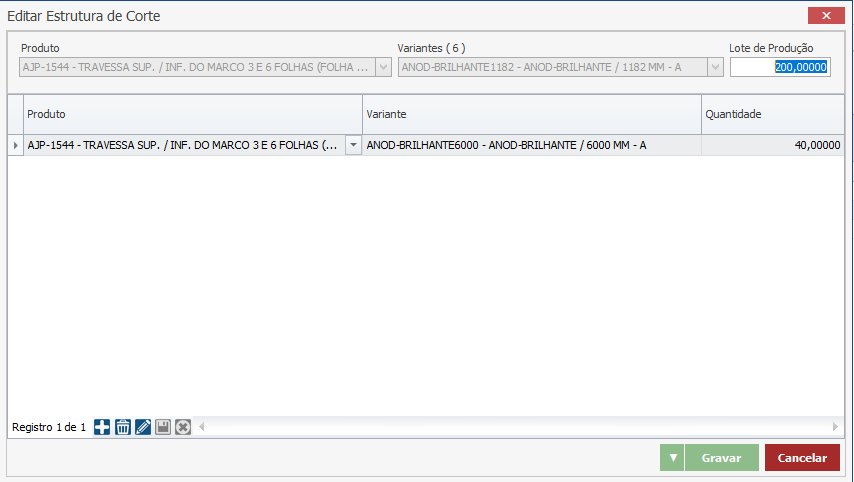 Caso seja necessário produzir 200 venezianas, tendo então de cortar 400 pedaços de 1182 mm, o sistema utilizará duas vezes o numero de barras cadastrados. (isso porque 400 é múltiplo de 200). Logo o sistema utilizará 80 barras para cortar 400 pedaços de 1182 mm. Para evitar isso, deve-se cadastrar outros lotes de produção de um mesmo perfil.Se houver um novo cadastro de lote de 400 unidades, o sistema então pegará o seguinte:400 pedaços X 1182 mm = 472.800 mm.472.800 mm ÷ 6000 mm (tamanho da barra) = 78,8 barras (arredondar para 79 barras)A minha melhor otimização para cortar 400 pedaços de 1182 MM será utilizando 79 barras, então caso o lote abaixo seja cadastrado, o sistema pegará 79 barras ao invés das 80 barras do lote de 200 unidades.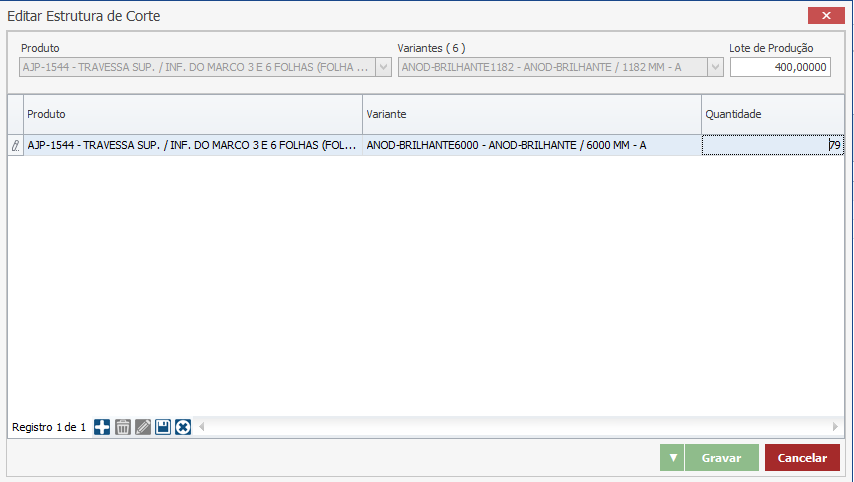 Por isso um mesmo pedaço pode ter diversos cadastros na estrutura de corte, veja: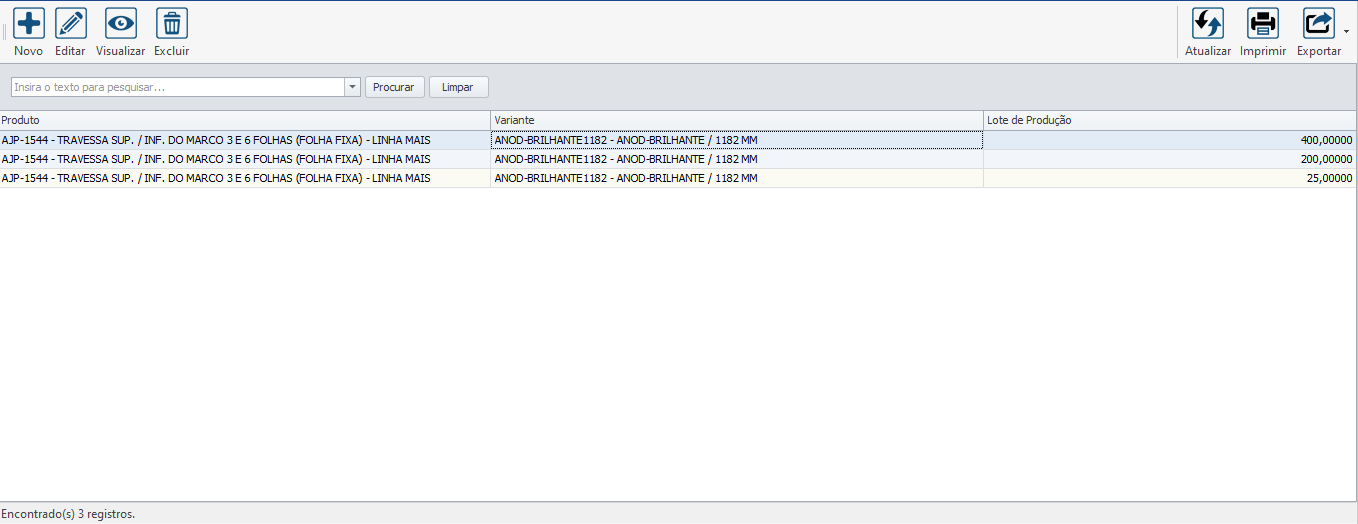 Estrutura de Produto BeneficiadoAs estruturas de beneficiados já são cadastradas automaticamente na integração do CEM. Então não necessitam serem feitas manualmente.Dúvidas e erros frequentesEm desenvolvimento...VersãoDescriçãoResponsável1.0Elaboração do manualRodrigo da Justa